Today you are going to begin writing your own diary entry in the role of Ma Liang to retell his experience with the Magic Paintbrush!Use your boxing up work  and the pictures you have drawn to help you write your recount in the correct order. Dear Diary, ______________________________________________________________________________________________________________________________________________________________________________________________________________________________________________________________________________________________________________________________________________________________________________________________________________________________________________________________________________________________________________________________________________________________________________________________________________________________________________________________________________________________________________________________________________________________________________________Date:Date:Date:Date:L.O. To write a diary entry in the role of Ma LiangL.O. To write a diary entry in the role of Ma LiangL.O. To write a diary entry in the role of Ma LiangL.O. To write a diary entry in the role of Ma LiangL.O. To write a diary entry in the role of Ma LiangL.O. To write a diary entry in the role of Ma LiangL.O. To write a diary entry in the role of Ma Liang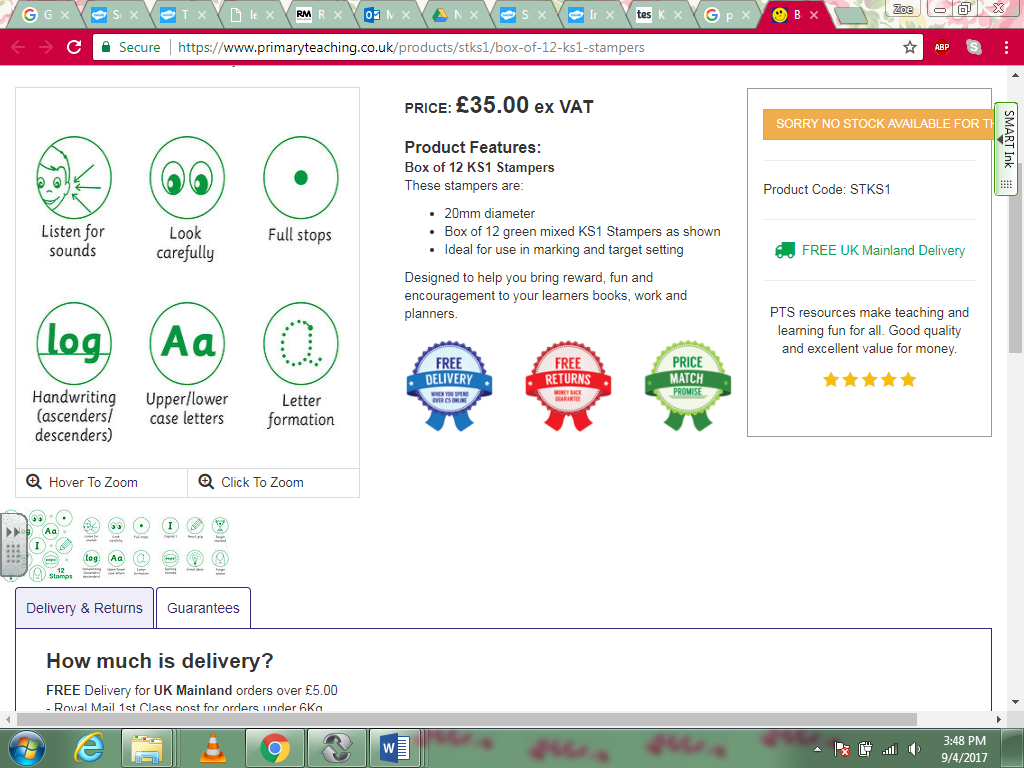 and 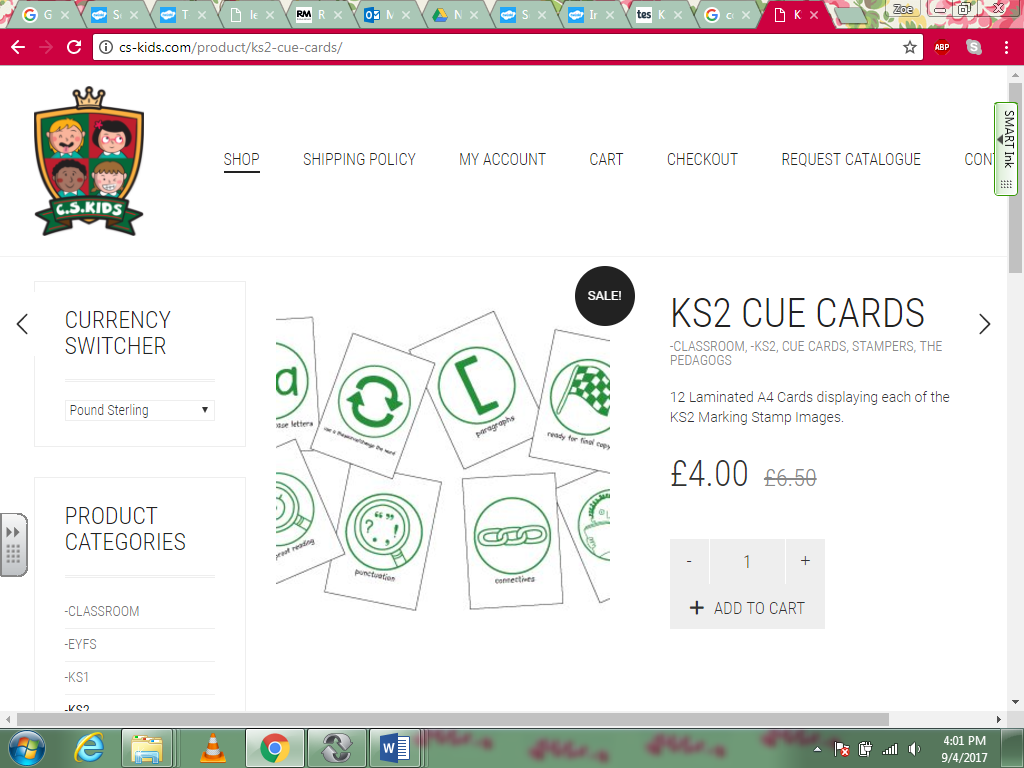 and Adjectives First personI, me, my Time 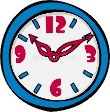 ConjunctionsTraffic Light